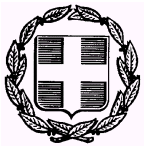 ΕΛΛΗΝΙΚΗ ΔΗΜΟΚΡΑΤΙΑ                              Μεταμόρφωση 27/1/2020 ΥΠΟΥΡΓΕΙΟ ΠΑΙΔΕΙΑΣ ΚΑΙ ΘΡΗΣΚΕΥΜΑΤΩΝ                                                                 Αριθ. Πρωτ.:    ΠΕΡΙΦΕΡΕΙΑΚΗ Δ/ΝΣΗ ΠΡΩΤΟΒΑΘΜΙΑΣ& ΔΕΥΤΕΡΟΒΑΘΜΙΑΣ ΕΚΠ/ΣΗΣ Ν. ΑΤΤΙΚΗΣ                                     Β΄ Δ/ΝΣΗ  Δ/ΘΜΙΑΣ ΕΚΠΑΙΔΕΥΣΗΣ ΑΘΗΝΩΝ                                      1ο ΓΕΝΙΚΟ ΛΥΚΕΙΟ ΜΕΤΑΜΟΡΦΩΣΗΣ     ΄               Προς:τα ενδιαφερόμενα                                                                                            ταξιδιωτικά γραφείαΤαχ. Δ/νση      : Ι. Ράλλη 6 &ΤατοΐουΤ.Κ.                 : 144 52                                                     Πληροφορίες   : Ηλία Αλεξάνδρα                                     Τηλέφωνο       :  210- 28 15 400                                                              ΦΑΞ                : 210- 28 11 666                                                                             e-mail:mail@1lyk-metam.att.sch.grΠροκήρυξη εκδήλωσης ενδιαφέροντος πραγματοποίησης τετραήμερης  εκδρομής στη Λέσβο στο πλαίσιο του περιβαλλοντικού προγράμματος του 1ου Γενικού Λυκείου ΜεταμόρφωσηςΓια την εκδρομή της ομάδας του περιβαλλοντικού προγράμματος του σχολείου μας με τίτλο «Περί… υδάτων: αόρατες διαδρομές στην πόλη» ζητούμε ΚΛΕΙΣΤΕΣ προσφορές από τα τουριστικά γραφεία μέχρι την Τρίτη 4 Φεβρουαρίου 2020 και ώρα 12:30 μ.μ. στο γραφείο του Λυκείου μας. Οι προσφορές θα ανοιχτούν στο γραφείο της Διευθύντριας την ίδια μέρα  και ώρα 13:30 π.μ.Καλούνται τα γραφεία ταξιδιών, τα οποία πληρούν τις προϋποθέσεις που ορίζει ο νόμος, να υποβάλουν κλειστές προσφορές για την τετραήμερη εκδρομή της ομάδας του περιβαλλοντικού προγράμματος του σχολείου μας που θα πραγματοποιηθεί από τις 26/03/2020 - 30/03/2020 (τετραήμερη).Η προσφορά θα αφορά περίπου 15 μαθητές και 2 συνοδούς καθηγητές. Στην προσφορά θα περιλαμβάνονται:Μετακινήσεις:Ακτοπλοϊκά εισιτήρια για Πειραιά-Λέσβο και Λέσβο-Περαιά. Η μεταφορά προς και από το νησί της Λέσβου θα γίνει με το πλοίο της γραμμής. Όλες οι μετακινήσεις των μαθητών στο νησί της Λέσβου θα γίνουν με πούλμαν  σύγχρονης τεχνολογίας που θα διαθέτει όλα τα προβλεπόμενα από τον νόμο δικαιολογητικά καταλληλότητας, ζώνες ασφάλειας, ελαστικά τελευταίας πενταετίας κ.λπ. Το λεωφορείο θα είναι στην αποκλειστική διάθεση του μαθητικού γκρουπ και των συνοδών του, όλο το 24ωρο και καθ’ όλη τη διάρκεια της παραμονής της ομάδας στη Λέσβο με έμπειρο και συνεργάσιμο οδηγό. Το πούλμαν θα είναι το ίδιο σε όλη τη διάρκεια της εκδρομής (η προσφορά να συνοδεύεται από αντίστοιχες υπεύθυνες δηλώσεις ότι το πούλμαν που θα διατεθεί για την εκδρομή διαθέτει τις προδιαγραφές σύμφωνα με την κείμενη νομοθεσία). Ασφάλιση ευθύνης διοργανωτή σύμφωνα με την κείμενη νομοθεσία.Πρόσθετη πολλαπλή  ταξιδιωτική ασφάλιση, ειδικά για τις ανάγκες της μαθητικής  ομάδας, που καλύπτει μεταξύ άλλων  προσωπικά ατυχήματα, ιατροφαρμακευτική περίθαλψη, δαπάνες μεταφοράς για άμεση επιστροφή κάποιου μαθητή ή συνόδου καθηγητή στην Αθήνα, απώλεια αποσκευών κ.λπ.Διανυκτερεύσεις: Τετράκλινες καμπίνες για τη μετάβαση προς και από το νησί της Λέσβου με το πλοίο της γραμμής για τους μαθητές και τους συνοδούς-καθηγητές.Οι διανυκτερεύσεις στο νησί της Λέσβου (σύνολο 2στις 27 και 28 Μαρτίου 2020) θα γίνουν σε ξενοδοχείο από 3* που θα βρίσκεται σε απόσταση έως 10 χλμ. από την πόλη της Μυτιλήνης με τρίκλινα δωμάτια για τους μαθητές και δίκλινα για τους καθηγητές Περιηγήσεις και επισκέψεις: στο Πειραματικό Λύκειο Μυτιλήνης και στο Παν/μιο Αιγαίου, σε μουσεία και αρχαιολογικούς χώρους, στο Απολιθωμένο Δάσος και το Μουσείο Φυσικής Ιστορίας, καθώς και  στα πεδία που θα εκπονηθούν οι δραστηριότητες της περιβαλλοντικής ομάδας σύμφωνα με το πρόγραμμα που θα καταρτίσει το σχολείο.Ασφάλεια αστικής επαγγελματικής ευθύνηςΦΠΑ, φόροι, διόδια, πάρκινγκ συμπεριλαμβάνονται στην τιμήΣυνεργασία με ιατρό συνεργαζόμενο με το ταξιδιωτικό γραφείο για τυχόν έκτακτες περιστάσεις κατά τη διάρκεια της  εκδρομήςΜεταφορά μαθητή/τριας σε περίπτωση έκτακτης ιατρικής ανάγκης σε Αθήνα με συνοδό καθηγητή Πρέπει να γίνει κατάθεση στο σχολείο μας, τουλάχιστον μια εβδομάδα πριν την αναχώρηση, όλων των πιστοποιητικών καταλληλότητας (ΚΤΕΟ, ΔΕΛΤΙΟ ΑΠΟΓΡΑΦΗΣ, ΕΟΤ κ.λπ.). Με κάθε προσφορά κατατίθεται από το ταξιδιωτικό γραφείο απαραιτήτως και Υπεύθυνη Δήλωση ότι διαθέτει βεβαίωση συνδρομής των νόμιμων προϋποθέσεων λειτουργίας τουριστικού γραφείου, η οποία βρίσκεται σε ισχύ.Τελική συνολική τιμή και τιμή ανά μαθητή που να περιλαμβάνει τον ΦΠΑ, διόδια και τα έξοδα στους χώρους επίσκεψης των μαθητών, τα οποία θα αναγράφονται με σαφήνεια στην προσφορά.Το ταξιδιωτικό γραφείο θα λάβει υπόψη του ότι από το τελικό ποσό θα παρακρατηθεί εγγύηση καλής εκτέλεσης της εκδρομής σε ποσοστό 25% του συνολικού ποσού, το οποίο θα καταβληθεί ατόκως  με την ολοκλήρωση της εκδρομής και εφόσον έχουν πληρωθεί οι όροι της συμφωνίας. Η προκαταβολή θα είναι έως το 20% του συνολικού ποσού και το υπόλοιπο ποσό θα καταβληθεί την πρώτη ημέρα της εκδρομής. Σε περίπτωση ανωτέρας βίας όπως αυτή διαμορφώνεται από τον Αστικό Κώδικα (π.χ. αργίες, πόλεμοι, ταραχές, φυσικές καταστροφές κ.λπ.), τότε το γραφείο αναλαμβάνει να επιστρέψει στο σχολείο το χρηματικό ποσό που θα έχει εισπράξει μέχρι εκείνη τη στιγμή ή να μεταθέσει την ημερομηνίαδιεξαγωγής της εκδρομής σε συνεννόηση με τους υπεύθυνους καθηγητές.Όλα τα ανωτέρω αποτελούν προϋπόθεση για τη συμμετοχή στο άνοιγμα των προσφορών και δέσμευση του κάθε τουριστικού γραφείου. Θα ληφθούν υπόψη ΜΟΝΟ οι προσφορές που πληρούν στο απόλυτο τις πιο πάνω προδιαγραφές. Ο προορισμός τον οποίο θα αφορά η προσφορά είναι: Λέσβος - Αρχαίο θέατρο -Υδραγωγείο - Απολιθωμένο Δάσος - Μουσείο Φυσικής Ιστορίας - Γέρα - Πέτρα - Μόλυβος.Επισημαίνουμε ότι οποιαδήποτε επαφή με τους μαθητές είναι αιτία ακύρωσης της προσφοράς και αποκλεισμού του πρακτορείου. ΕΝΔΕΙΚΤΙΚΟ ΠΡΟΓΡΑΜΜΑ ΕΚΔΡΟΜΗΣ ΠΕΡΙΒΑΛΛΟΝΤΙΚΗΣ ΟΜΑΔΑΣ 1ου ΓΕΛ ΜΕΤΑΜΟΡΦΩΣΗΣ1η ΜΕΡΑ: ΠΕΜΠΤΗ 26 ΜΑΡΤΙΟΥ 2020Αναχώρηση για Λέσβο από το λιμάνι του Πειραιά με το πλοίο της γραμμής2η ΜΕΡΑ: ΠΑΡΑΣΚΕΥΗ 27 ΜΑΡΤΙΟΥ 2020Άφιξη στο λιμάνι της Μυτιλήνης και προαιρετικό πρωινό στην πόλη09:00: Επιβίβαση στο λεωφορείο και αναχώρηση για:Πειραματικό Λύκειο ΜυτιλήνηςΑρχαιολογικό μουσείο ΜυτιλήνηςΑρχαίο Θέατρο ΛέσβουΥδατογέφυρα Ρωμαϊκού Υδραγωγείου ΜυτιλήνηςΜουσείο Θεόφιλου & Μουσείο Τεριάντ Θέρμα Γέρας18:30: Άφιξη στο ξενοδοχείο, τακτοποίηση στα δωμάτια και δείπνο21:30: Βραδινή έξοδος στην πόλη της Μυτιλήνης3η ΜΕΡΑ: ΣΑΒΒΑΤΟ 28 ΜΑΡΤΙΟΥ 202007:30-08:30: Πρωινό στο ξενοδοχείο08:30: Αναχώρηση από το ξενοδοχείο για:Υγρότοπο ΚαλλονήςΤεχνητή Λίμνη Ερεσσού – Μονή ΠυθαρίουΣίγρι: επίσκεψη στο Απολιθωμένο Δάσος & το Μουσείο Φυσικής Ιστορίας (παρακολούθηση εκπαιδευτικού προγράμματος μουσείου)19:00: Επιστροφή στο ξενοδοχείο και δείπνο10:00: Βραδινή έξοδος στην πόλη της Μυτιλήνης4η ΜΕΡΑ: ΚΥΡΙΑΚΗ 29 ΜΑΡΤΙΟΥ 202007:30-08:30: πρωινό στο ξενοδοχείο09:00: Αναχώρηση από το ξενοδοχείο για:Μουσείο Βρανά Μόλυβος: επίσκεψη στο Κάστρο και στον παραδοσιακό οικισμόΠέτρα: επίσκεψη στην Παναγία & το αρχοντικό της Βαρελτζήδαινας14:30: Προαιρετικό γεύμα στην Πέτρα & αναχώρηση για την πόλη της ΜυτιλήνηςΑναχώρηση για Πειραιά με το πλοίο της γραμμής5η ΜΕΡΑ: ΔΕΥΤΕΡΑ 30 ΜΑΡΤΙΟΥ 2020Άφιξη στον ΠειραιάΗ ΔιευθύντριαΑλεξάνδρα Σ. Ηλία